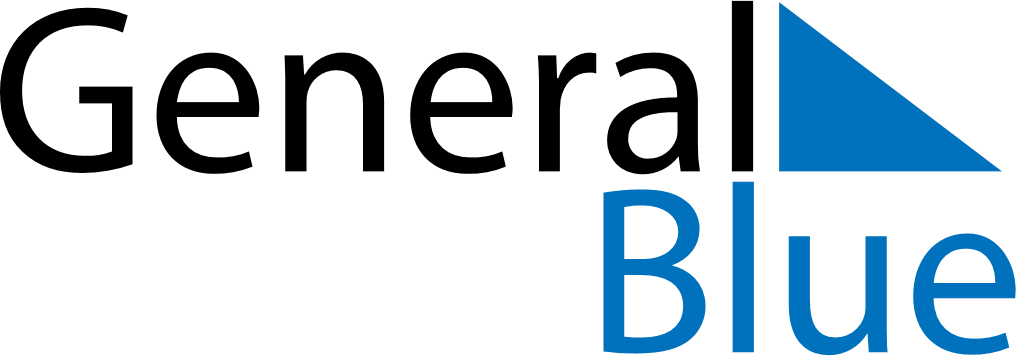 June 2020June 2020June 2020June 2020PhilippinesPhilippinesPhilippinesMondayTuesdayWednesdayThursdayFridaySaturdaySaturdaySunday1234566789101112131314Independence Day1516171819202021José Rizal’s birthday22232425262727282930